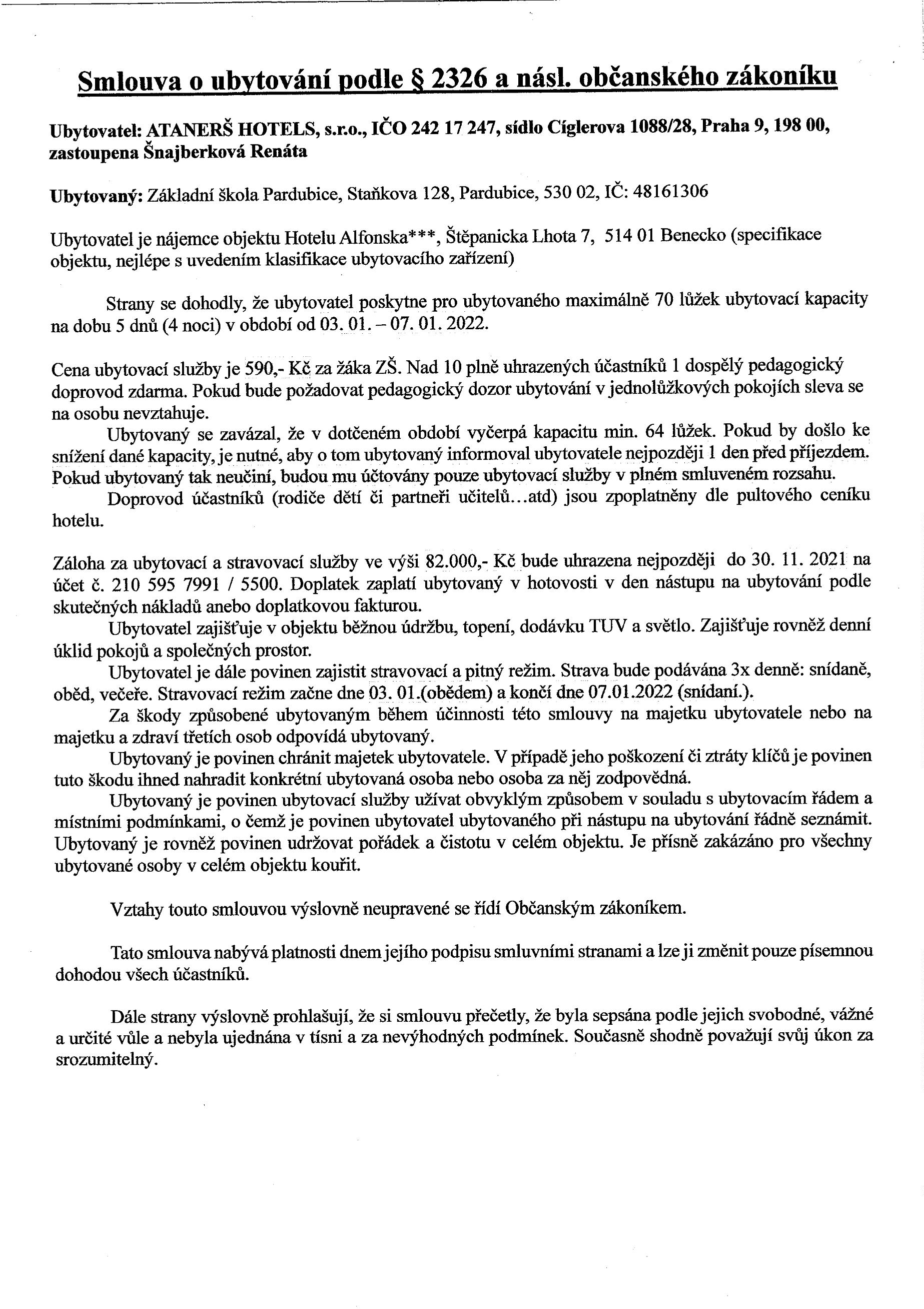 DigitálněMgr.,Bc.GiselaKosteleckápodepsal Mgr.,Bc.Gisela KosteleckáDatum:21021.11.037:53:05 +01'00'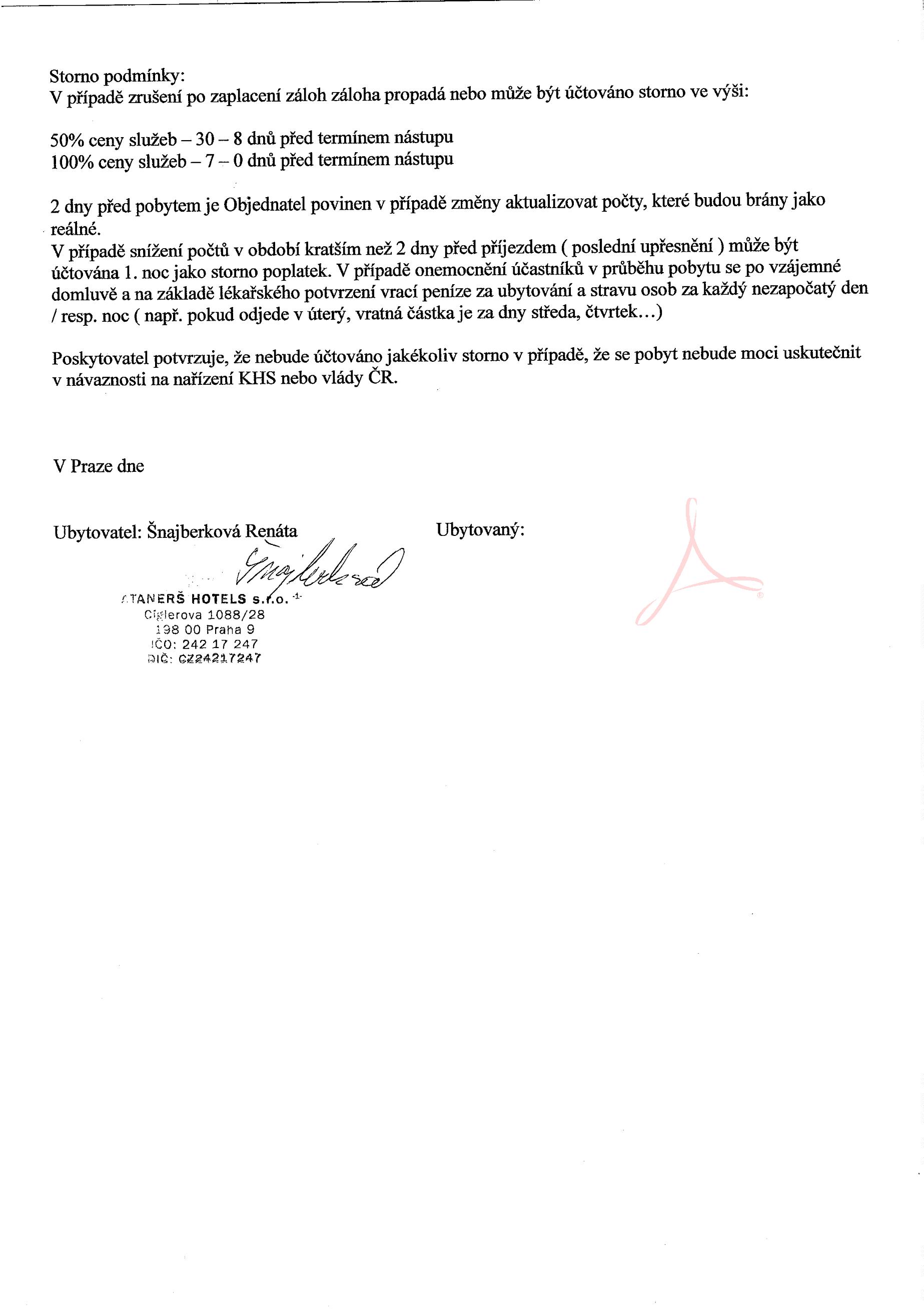 